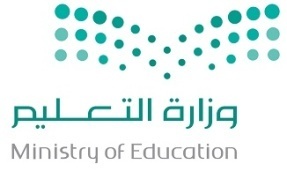 اختبار  الدراسات الإسلامية الفصل الدراسي الثالث العام الدراسي 1445هـالسؤال الأول :- ضعي المصطلح المناسب أمام المعنى المناسب: (الخوف المحرم   -   الرجاء   - الظن – صلاة التراويح  ) (                       ) طمع العبد في فضل الله ورحمته وكرمه ومغفرته . (                       )  صلاة الليل في رمضان جماعة . (                      )  التهمة بلا دليل    .(                    )  الذي يحمل صاحبه على ترك ما أوجبه الله تعالى أو فعل ما حرم الله تعالى عليه .ب – أكملي الفراغات التالية بما يناسبها:  من الأعمال المفسدة للمودة والمحبة والصلة       ..............................عدد ركعات صلاة الوتر  ...........................................الصلوات الجائزة في وأوقات النهي :  .........................و................................السؤال الثاني :اختاري الإجابة الصحيحة :تم ، تمنياتي لكم بالتوفيق والسدادإعداد الأستاذة لؤلؤة العتيقhttps://t.me/albayan_12قناة البيان للعروض والعلوم الشرعية اختبار الدراسات الإسلامية ( فترة )  الفصل الدراسي الثالث  للعام الدراسي 1445هـ              " انتهت الأسئلة "   أ/ خلود العتيبي..نموذج الإجابة https://youtu.be/UW22N5TwVRA                                     اسم الطالب /ة:…………………………………١-اختيار من متعدد :٢- ضع/ي المصطلح الشرعي المناسب أمام المعنى المناسب :                      (التوكل – الظن – ابن السبيل – التراويح)٤- زواجي بين صلاة التطوع – وما يناسبها  :       ١-صلاة الوتر.      ٢-صلاة الكسوف.      ٣-السنن الرواتب .      ٤-صلاة الاستسقاء.٥- مثلي لما يلي  : (مثال واحد فقط): ١-مفسدات التراحم بين المسلمين :…………………………..٢-استغاثة بغير الله جائزة :………………………………..٣-وصايا لقمان لابنه: …………………………………….والله الموفق نموذج الإجابة https://youtu.be/UW22N5TwVRAبسم الله الرحمن الرحيماختبار منتصف الفصل الدراسي الثالث – ( الدور الأول ) – للعام الدراسي 1444هــــــــــــــــــــــــــــــــــــــــــــــــــــــــــــــــــــــــــــــــــــــــــــــــــــــــــــــــــــــــــــــــــــــــــــــــــــــــــــــــــــــــــــــــــــــــــــــــــــــــــــــــــــــــــــــــــــــــــــــــالسؤال الأول :     ** اختر الإجابة الصحيحة :                                                                                 نموذج الإجابة عن الاختبارات https://youtu.be/UW22N5TwVRAالصفالأول متوسط أسم الطالب/ـة1- من شروط صحة صلاة الجمعة1- من شروط صحة صلاة الجمعة1- من شروط صحة صلاة الجمعةأ – الوقتب – الكلام جـ - عدم تخطي الرقاب 2-  ترك قول الحق والقول بشهادة الزور خوفاً من بعض الناس يعد هذا الخوف خوف 2-  ترك قول الحق والقول بشهادة الزور خوفاً من بعض الناس يعد هذا الخوف خوف 2-  ترك قول الحق والقول بشهادة الزور خوفاً من بعض الناس يعد هذا الخوف خوف أ – طبيعيب – محرمجـ - شركي3-قال تعالى " وَإِذَآ أَذَقۡنَا ٱلنَّاسَ رَحۡمَةٗ فَرِحُواْ بِهَاۖ " نوع الفرح في الآية  3-قال تعالى " وَإِذَآ أَذَقۡنَا ٱلنَّاسَ رَحۡمَةٗ فَرِحُواْ بِهَاۖ " نوع الفرح في الآية  3-قال تعالى " وَإِذَآ أَذَقۡنَا ٱلنَّاسَ رَحۡمَةٗ فَرِحُواْ بِهَاۖ " نوع الفرح في الآية  فرح طبيعيفرح بطر لا شكر فيه جـ - فرح ممدوح4-دعا له النبي عليه السلام " اللهم أكثر ماله وولده وبارك له فيما أعطيته  "  هو 4-دعا له النبي عليه السلام " اللهم أكثر ماله وولده وبارك له فيما أعطيته  "  هو 4-دعا له النبي عليه السلام " اللهم أكثر ماله وولده وبارك له فيما أعطيته  "  هو عبد الله بن قيس رضي الله عنه أنس بن مالك رضي الله عنهجـ - عبد الله بن مسعود رضي الله عنه5- تدرك صلاة الجماعة 5- تدرك صلاة الجماعة 5- تدرك صلاة الجماعة بإدراك سجدة من الصلاة مع الإمامبإدراك ركعة من الصلاة مع الإمام جـ- بإدراك تكبيرة من الصلاة مع الإمام6- رجاء الله تعالى بالثواب وقبول التوبة وفي عطائه بالإجابة لمن سأله مع فعل الأسباب المؤدية إلى تحقيقه هو رجاء 6- رجاء الله تعالى بالثواب وقبول التوبة وفي عطائه بالإجابة لمن سأله مع فعل الأسباب المؤدية إلى تحقيقه هو رجاء 6- رجاء الله تعالى بالثواب وقبول التوبة وفي عطائه بالإجابة لمن سأله مع فعل الأسباب المؤدية إلى تحقيقه هو رجاء محمود ب- كاذب ج- شركي7- حكم الكلام والإمام يخطب يوم الجمعة .7- حكم الكلام والإمام يخطب يوم الجمعة .7- حكم الكلام والإمام يخطب يوم الجمعة .أ  – جائزب – محرمج – مكروه8-  المسلم الجامع لخصال الإسلام هو 8-  المسلم الجامع لخصال الإسلام هو 8-  المسلم الجامع لخصال الإسلام هو من لم يؤذ غيره بالقول فقط من لم يؤذ غيره بالفعل فقطج- من لم يؤذ غيره بالقول والفعل معاًاسم الطالبة: ........................................................................................................الصف: أول متوسطالمملكة العربية السعودية    وزارة التعليمإدارة التعليم .................مدرسة : ......................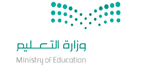 المادة: الدراسات الإسلاميةالصف: أول متوسطالسؤال الأول: /  أختاري الإجابة الصحيحة  فيما يلي بوضع دائرة حولها ؟ السؤال الأول: /  أختاري الإجابة الصحيحة  فيما يلي بوضع دائرة حولها ؟ السؤال الأول: /  أختاري الإجابة الصحيحة  فيما يلي بوضع دائرة حولها ؟ السؤال الأول: /  أختاري الإجابة الصحيحة  فيما يلي بوضع دائرة حولها ؟ طمع العبد في فضل الله ورحمته وكرمه ومغفرته هو .طمع العبد في فضل الله ورحمته وكرمه ومغفرته هو .طمع العبد في فضل الله ورحمته وكرمه ومغفرته هو .طمع العبد في فضل الله ورحمته وكرمه ومغفرته هو .أ – الرجاءب-  التوكلب-  التوكلجـ - الدعاء2-  الخوف من العدو هو خوف  .2-  الخوف من العدو هو خوف  .2-  الخوف من العدو هو خوف  .2-  الخوف من العدو هو خوف  .أ – طبيعيب – محرمب – محرمجـ - شركي 3 – طلب الله تعالى والتوجه إليه لإزالة الشدة والكرب   .3 – طلب الله تعالى والتوجه إليه لإزالة الشدة والكرب   .3 – طلب الله تعالى والتوجه إليه لإزالة الشدة والكرب   .3 – طلب الله تعالى والتوجه إليه لإزالة الشدة والكرب   .أ – الاستغاثةب- الدعاء   ب- الدعاء   جـ - الرجاء   4 – حكم دعاء غير الله .4 – حكم دعاء غير الله .4 – حكم دعاء غير الله .4 – حكم دعاء غير الله .أ – شرك أكبرب-  محرم جـ - شرك أصغر    جـ - شرك أصغر    5 – قال تعالى ( وَمِنْ آيَاتِهِ أَنْ خَلَقَ لَكُم مِّنْ أَنفُسِكُمْ أَزْوَاجًا لِّتَسْكُنُوا إِلَيْهَا ) معنى تسكنوا  .5 – قال تعالى ( وَمِنْ آيَاتِهِ أَنْ خَلَقَ لَكُم مِّنْ أَنفُسِكُمْ أَزْوَاجًا لِّتَسْكُنُوا إِلَيْهَا ) معنى تسكنوا  .5 – قال تعالى ( وَمِنْ آيَاتِهِ أَنْ خَلَقَ لَكُم مِّنْ أَنفُسِكُمْ أَزْوَاجًا لِّتَسْكُنُوا إِلَيْهَا ) معنى تسكنوا  .5 – قال تعالى ( وَمِنْ آيَاتِهِ أَنْ خَلَقَ لَكُم مِّنْ أَنفُسِكُمْ أَزْوَاجًا لِّتَسْكُنُوا إِلَيْهَا ) معنى تسكنوا  .أ – تطمئنوا ب- محبة كاملة ب- محبة كاملة جـ - رحمة          6- ‏ قال تعالى (وَإِذَا مَسَّ النَّاسَ ضُرٌّ دَعَوْا رَبَّهُم مُّنِيبِينَ إِلَيْهِ )  معنى الضر هو .6- ‏ قال تعالى (وَإِذَا مَسَّ النَّاسَ ضُرٌّ دَعَوْا رَبَّهُم مُّنِيبِينَ إِلَيْهِ )  معنى الضر هو .6- ‏ قال تعالى (وَإِذَا مَسَّ النَّاسَ ضُرٌّ دَعَوْا رَبَّهُم مُّنِيبِينَ إِلَيْهِ )  معنى الضر هو .6- ‏ قال تعالى (وَإِذَا مَسَّ النَّاسَ ضُرٌّ دَعَوْا رَبَّهُم مُّنِيبِينَ إِلَيْهِ )  معنى الضر هو .أ – اليأسب- الضيقب- الضيقجـ - مايصيب الإنسان من مرض وغيره 7- نوع الفرح في قوله تعالى ( وَإِذَا أَذَقْنَا النَّاسَ رَحْمَةً فَرِحُوا بِهَا )  .7- نوع الفرح في قوله تعالى ( وَإِذَا أَذَقْنَا النَّاسَ رَحْمَةً فَرِحُوا بِهَا )  .7- نوع الفرح في قوله تعالى ( وَإِذَا أَذَقْنَا النَّاسَ رَحْمَةً فَرِحُوا بِهَا )  .7- نوع الفرح في قوله تعالى ( وَإِذَا أَذَقْنَا النَّاسَ رَحْمَةً فَرِحُوا بِهَا )  .فرح شكر ب – فرح سرور ب – فرح سرور جـ  - فرح بطر لاشكر فيه 8-‏ أول وصايا لقمان لإبنه هو .8-‏ أول وصايا لقمان لإبنه هو .8-‏ أول وصايا لقمان لإبنه هو .8-‏ أول وصايا لقمان لإبنه هو .أ- بر الوالدينالصلاة الصلاة جـ - النهي عن الشرك 9-   حذر النبي صلى الله عليه وسلم عن التهاجر والقطيعة بين المسلمين فقال  .9-   حذر النبي صلى الله عليه وسلم عن التهاجر والقطيعة بين المسلمين فقال  .9-   حذر النبي صلى الله عليه وسلم عن التهاجر والقطيعة بين المسلمين فقال  .9-   حذر النبي صلى الله عليه وسلم عن التهاجر والقطيعة بين المسلمين فقال  .أ- ولاتحسسواب – ولاتدابرواب – ولاتدابرواجـ - ولاتناجشوا 10- دعا له النبي صلى الله عليه وسلم ( اللهم أكثر ماله وولده وأدخله الجنة ) هو الصحابي   .10- دعا له النبي صلى الله عليه وسلم ( اللهم أكثر ماله وولده وأدخله الجنة ) هو الصحابي   .10- دعا له النبي صلى الله عليه وسلم ( اللهم أكثر ماله وولده وأدخله الجنة ) هو الصحابي   .10- دعا له النبي صلى الله عليه وسلم ( اللهم أكثر ماله وولده وأدخله الجنة ) هو الصحابي   .أ – النعمان بن بشيرب-  عبد الله بن مسعودب-  عبد الله بن مسعودجـ - أنس بن مالك  11- قال رسول الله صلى الله عليه وسلم ( مثل المؤمنين في توادهم ) معنى توادهم . 11- قال رسول الله صلى الله عليه وسلم ( مثل المؤمنين في توادهم ) معنى توادهم . 11- قال رسول الله صلى الله عليه وسلم ( مثل المؤمنين في توادهم ) معنى توادهم . 11- قال رسول الله صلى الله عليه وسلم ( مثل المؤمنين في توادهم ) معنى توادهم .أ-عطف بعضهم على بعضب-محبة بعضهم بعضاب-محبة بعضهم بعضاجـ - رحماء بينهم 12- حكم صلاة الوتر .12- حكم صلاة الوتر .12- حكم صلاة الوتر .12- حكم صلاة الوتر .أ – سنة مؤكدةب – واجبب – واجبجـ - مستحب 13- من الصلوات الجائزة في أوقات النهي هي  .13- من الصلوات الجائزة في أوقات النهي هي  .13- من الصلوات الجائزة في أوقات النهي هي  .13- من الصلوات الجائزة في أوقات النهي هي  .أ – صلاة الوترب – تحية المسجدب – تحية المسجدجـ - صلاة الضحى 14- أقل ركعات صلاة الضحى  . 14- أقل ركعات صلاة الضحى  . 14- أقل ركعات صلاة الضحى  . 14- أقل ركعات صلاة الضحى  . ركعتانب – ركعةب – ركعةجـ - أربع ركعات15- الصلاة التي تشرع إذا حبس المطر وأجدبت الأرض هي صلاة  . 15- الصلاة التي تشرع إذا حبس المطر وأجدبت الأرض هي صلاة  . 15- الصلاة التي تشرع إذا حبس المطر وأجدبت الأرض هي صلاة  . 15- الصلاة التي تشرع إذا حبس المطر وأجدبت الأرض هي صلاة  . أ – الكسوفب – الخسوفب – الخسوفجـ - الإستسقاءالعبارة ١٢٣١- الخوف الذي يدفع صاحبه لفعل الطاعات وترك المنكرات يعد خوفا:شركيا  مذموما  محمود ٢-حال الناس وقت الضراء و المرض والكرب : (يشركون)(منيبين)(يفرحون)٣-اختارت المرأة السوداء التي كانت تصرع :الصبر الشفاءالعافية٤-صلاة الاوبين تعدل ٣٦٠ صدقة .صلاةتحية المسجدالضحالوترالمصلح الشرعي المعنىالتهمة بلا دليل .صلاة الليل في رمضان .اعتماد القلب على الله مع فعل الأسباب الممكنة .المسافر الذي انقطع به الطريق.من صلاها بني له بيت في الجنة.أقلها ركعة و احدة.من سننها قلب الرداء .تتميز بالإطالة .المملكة العربية السعوديةوزارة التعليمإدارة التعليم .................مدرسة : ......................المادة : دراسات إسلامية الصف : الأول المتوسط الزمن : ساعتانالمصحح : المراجع :الدرجة كتابةالدرجة رقما 20التوقيع :التوقيع : اسم الطالب : ........................................................................................................الصف : الأول المتوسط (      )1- ‏أن يترك قول الصدق أو الشهادة بالحق خوفا من الناس :.1- ‏أن يترك قول الصدق أو الشهادة بالحق خوفا من الناس :.1- ‏أن يترك قول الصدق أو الشهادة بالحق خوفا من الناس :.1- ‏أن يترك قول الصدق أو الشهادة بالحق خوفا من الناس :.أ - الخوف المباح       ب-  الخوف الطبيعي       جـ - الخوف الشركي     جـ - الخوف الشركي     2- : ‏رجاء الله تعالى بالثواب وقبول التوبة من:2- : ‏رجاء الله تعالى بالثواب وقبول التوبة من:2- : ‏رجاء الله تعالى بالثواب وقبول التوبة من:2- : ‏رجاء الله تعالى بالثواب وقبول التوبة من:أ – الرجاء المحمودب- الرجاء الكاذبجـ- الرجاء الشركي جـ- الرجاء الشركي 3- ‏.....أن يجمع المؤمن بين الخوف والرجاء3- ‏.....أن يجمع المؤمن بين الخوف والرجاء3- ‏.....أن يجمع المؤمن بين الخوف والرجاء3- ‏.....أن يجمع المؤمن بين الخوف والرجاءأ - يستحب        ب- يجب       جـ - يكره     جـ - يكره     4- : ‏التوكل على الطبيب في حصول الشفاء:4- : ‏التوكل على الطبيب في حصول الشفاء:4- : ‏التوكل على الطبيب في حصول الشفاء:4- : ‏التوكل على الطبيب في حصول الشفاء:أ – شرك أكبرب- شرك أصغر  جـ - مكروه جـ - مكروه 5- دعاء غير الله  ...5- دعاء غير الله  ...5- دعاء غير الله  ...5- دعاء غير الله  ...شرك أصغر  ب – شرك أكبر جـ - محرم جـ - محرم 6- ‏ الاستغاثة بغير الله في أمر لا يقدر عليه إلا الله 6- ‏ الاستغاثة بغير الله في أمر لا يقدر عليه إلا الله 6- ‏ الاستغاثة بغير الله في أمر لا يقدر عليه إلا الله 6- ‏ الاستغاثة بغير الله في أمر لا يقدر عليه إلا الله شرك أصغر  ب – شرك أكبر جـ - محرم جـ - محرم 7- المشركون يخلصون لله في .....7- المشركون يخلصون لله في .....7- المشركون يخلصون لله في .....7- المشركون يخلصون لله في .....أ- الرخاء دون الشدة ب – الشدة دون الرخاء جـ - الرخاء والشدةجـ - الرخاء والشدة8- نوع الفرح في قوله تعالى " وإذا أذقنا الناس رحمة فرحوا به " 8- نوع الفرح في قوله تعالى " وإذا أذقنا الناس رحمة فرحوا به " 8- نوع الفرح في قوله تعالى " وإذا أذقنا الناس رحمة فرحوا به " 8- نوع الفرح في قوله تعالى " وإذا أذقنا الناس رحمة فرحوا به " أ- فرح سرور ب- فرح  بطر لا شكر فيهجـ - فرح شكرجـ - فرح شكر9 – قال تعالى " وآت ذا القربى حقه والمسكين وابن السبيل " حكم صلة الرحم   9 – قال تعالى " وآت ذا القربى حقه والمسكين وابن السبيل " حكم صلة الرحم   9 – قال تعالى " وآت ذا القربى حقه والمسكين وابن السبيل " حكم صلة الرحم   9 – قال تعالى " وآت ذا القربى حقه والمسكين وابن السبيل " حكم صلة الرحم   مباحةمستحبة واجبةواجبة10 – لقب بحبر الأمة ولد قبل الهجرة بعامين  .....10 – لقب بحبر الأمة ولد قبل الهجرة بعامين  .....10 – لقب بحبر الأمة ولد قبل الهجرة بعامين  .....10 – لقب بحبر الأمة ولد قبل الهجرة بعامين  .....أ- عبدالله بن عمر ب- عبد الله بن عباس ج – عبدالله بن مسعود  ج – عبدالله بن مسعود  11 – معنى الظن في قول الرسول ﷺ " إياكم والظن"11 – معنى الظن في قول الرسول ﷺ " إياكم والظن"11 – معنى الظن في قول الرسول ﷺ " إياكم والظن"11 – معنى الظن في قول الرسول ﷺ " إياكم والظن"أ- البحث عن العورات  ب- التهمة بلا دليل ج – الاستماع لحديث قوم بدون علمهم   ج – الاستماع لحديث قوم بدون علمهم   12 – أسلم عبدالله بن عمرو بن العاص وهاجر بعد سنة ..... للهجرة12 – أسلم عبدالله بن عمرو بن العاص وهاجر بعد سنة ..... للهجرة12 – أسلم عبدالله بن عمرو بن العاص وهاجر بعد سنة ..... للهجرة12 – أسلم عبدالله بن عمرو بن العاص وهاجر بعد سنة ..... للهجرةأ- خمس  ب- ست  ج – سبع    ج – سبع    13 – هو ما يفعله المسلم من الأمور المشروعة غير الواجبة13 – هو ما يفعله المسلم من الأمور المشروعة غير الواجبة13 – هو ما يفعله المسلم من الأمور المشروعة غير الواجبة13 – هو ما يفعله المسلم من الأمور المشروعة غير الواجبةأ- السهو  ب- التطوع   ج – الاستسقاء     ج – الاستسقاء     14 – كان النبي صلى الله عليه وسلم إذا أتاه أمر يسره خر ساجدا، المراد بذلك سجود:14 – كان النبي صلى الله عليه وسلم إذا أتاه أمر يسره خر ساجدا، المراد بذلك سجود:14 – كان النبي صلى الله عليه وسلم إذا أتاه أمر يسره خر ساجدا، المراد بذلك سجود:14 – كان النبي صلى الله عليه وسلم إذا أتاه أمر يسره خر ساجدا، المراد بذلك سجود:أ- التلاوة ب- السهو   ب- السهو   ج – الشكر      15 – عدد السجدات للسهو ...:.....15 – عدد السجدات للسهو ...:.....15 – عدد السجدات للسهو ...:.....15 – عدد السجدات للسهو ...:.....أ- سجدة ب- سجدتان   ب- سجدتان   ج – ثلاث سجدات      16 – حكم القنوت في صلاة الوتر :.....16 – حكم القنوت في صلاة الوتر :.....16 – حكم القنوت في صلاة الوتر :.....16 – حكم القنوت في صلاة الوتر :.....أ- مستحب ب- واجب   ب- واجب   ج – مكروه      17 – رجل طاف بالكعبة بعد العصر وأراد أن يصلي ركعتي الطواف :17 – رجل طاف بالكعبة بعد العصر وأراد أن يصلي ركعتي الطواف :17 – رجل طاف بالكعبة بعد العصر وأراد أن يصلي ركعتي الطواف :17 – رجل طاف بالكعبة بعد العصر وأراد أن يصلي ركعتي الطواف :أ- لا يصليها لأنه وقت النهي ب- يصليهما لأنها صلاة لها سبب   ب- يصليهما لأنها صلاة لها سبب   ج – يؤخرهما للمغرب       18 – رجل لم يصل الفجر واستيقظ عند شروق الشمس:18 – رجل لم يصل الفجر واستيقظ عند شروق الشمس:18 – رجل لم يصل الفجر واستيقظ عند شروق الشمس:18 – رجل لم يصل الفجر واستيقظ عند شروق الشمس:أ- يصلى الفجر مباشرة  ب- ينتظر حتى ترتفع الشمس    ب- ينتظر حتى ترتفع الشمس    ج – يترك صلاة الفجر لخروج الوقت       19 – من السنن الخاصة بصلاة الاستسقاء: 19 – من السنن الخاصة بصلاة الاستسقاء: 19 – من السنن الخاصة بصلاة الاستسقاء: 19 – من السنن الخاصة بصلاة الاستسقاء: أ- الإكثار من الدعاء  ب- قصر الخطبة     ب- قصر الخطبة     ج – قلب الرداء       20 – عدد  صلاة الوتر :.....20 – عدد  صلاة الوتر :.....20 – عدد  صلاة الوتر :.....20 – عدد  صلاة الوتر :.....أ- أقلها ثلاثة وأكثرها إحدى عشرة ب- أقلها ركعة وأكثرها إحدى عشرةب- أقلها ركعة وأكثرها إحدى عشرةج – أقلها ركعة  ولا حد لأكثرها